MEWAT przystąpił do realizacji inwestycji pt. „Budowa Małej Elektrowni Wodnej Lisi Ogon w miejscowości Łochowo wraz z instalacją do przesyłu energii celu wzrostu wykorzystania odnawialnych źródeł energii na terenie województwa kujawsko-pomorskiego”.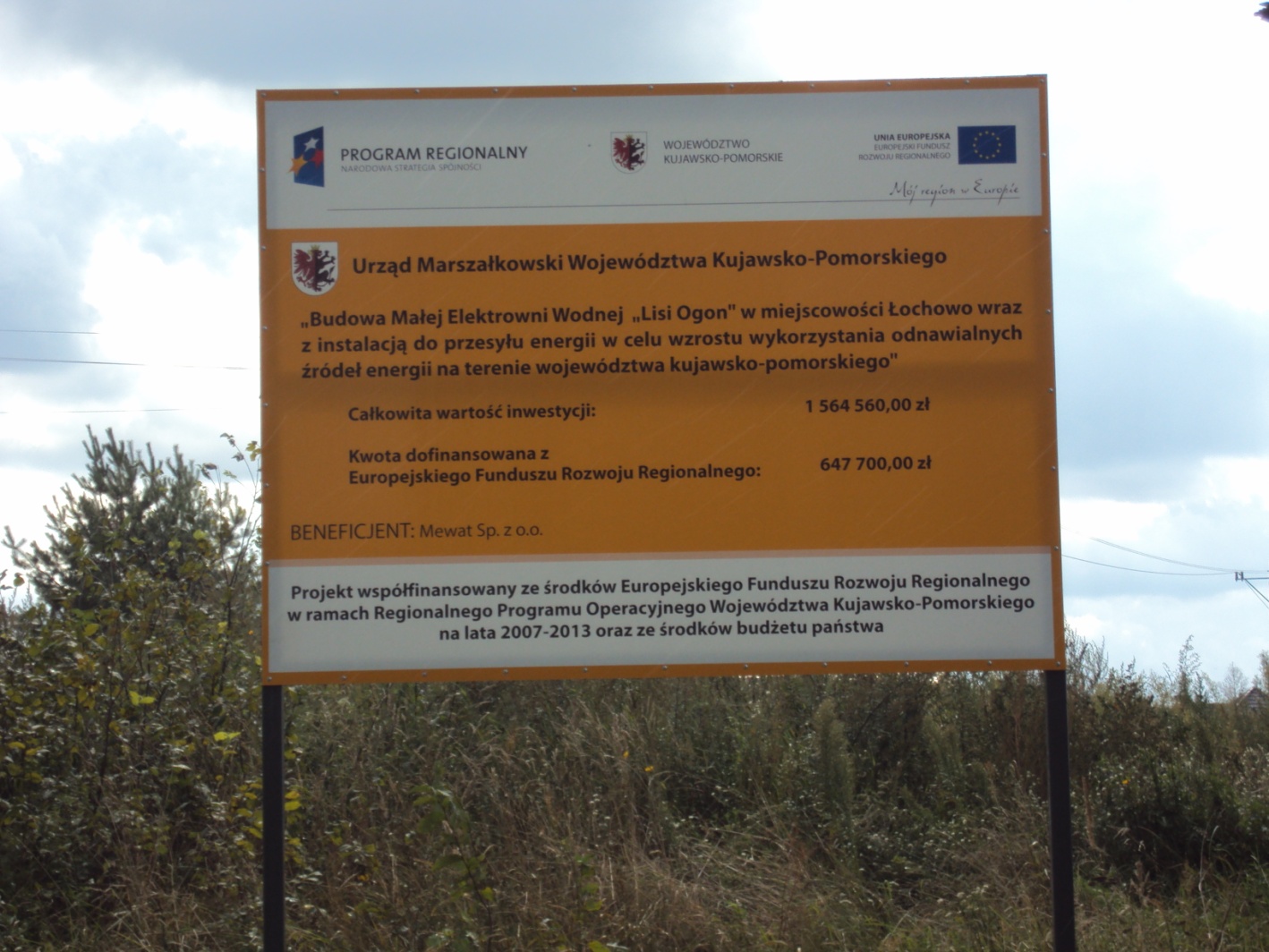 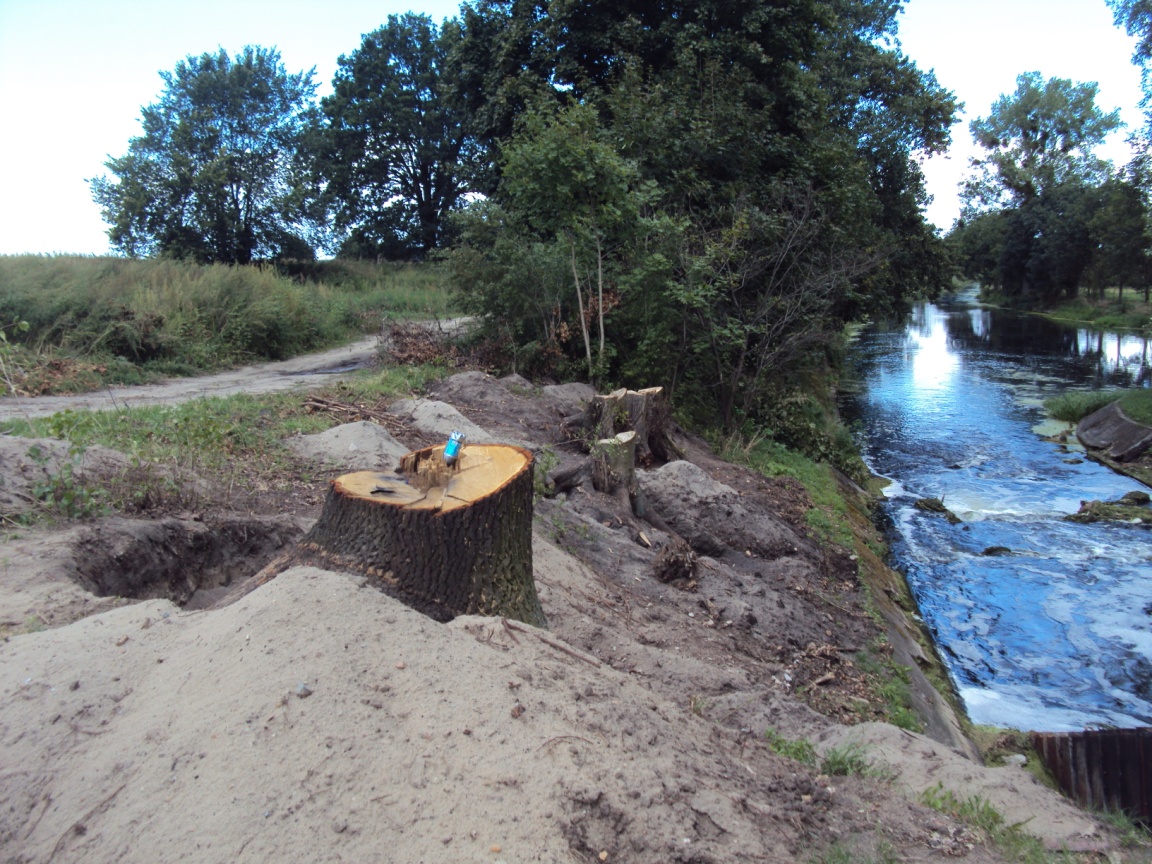 Aktualnie trwa karczowanie drzew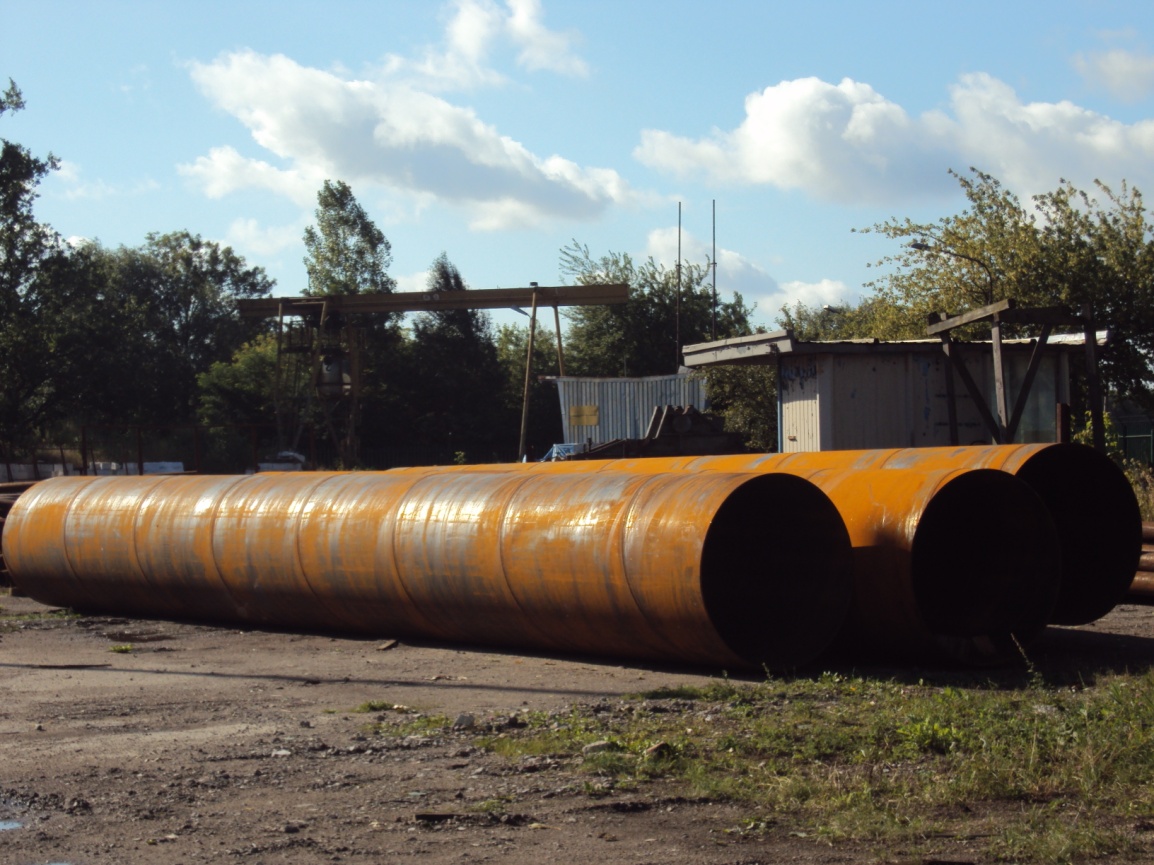 Rozpoczęto także wykonywanie turbiny typu Archimedesa dla MEW